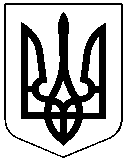 ЧЕРКАСЬКА РАЙОННА РАДАРОЗПОРЯДЖЕННЯ25.09.2023											№36Про нагородження ПочесноюГрамотою Черкаської районноїради і Черкаської районноїдержавної адміністраціїВідповідно до статті 55 Закону України "Про місцеве самоврядування в Україні", рішення районної ради від 18.02.2004 № 14-8 "Про Почесну Грамоту Черкаської районної ради і Черкаської районної державної адміністрації", враховуючи клопотання виконавчого комітету Корсунь-Шевченківської міської ради від 22.09.2023 №1234/02-54 зобов'язую: НАГОРОДИТИ Почесною Грамотою Черкаської районної ради і Черкаської районної державної адміністрації Ірину ТРОНЦЕВУ, начальника відділу культури Корсунь-Шевченківської міської ради, за високий професіоналізм, багаторічну, плідну діяльність, вагомі досягнення у реалізації державної стратегії у сфері культури, формування позитивного іміджу громадита з нагоди ювілею.Голова							Олександр ВАСИЛЕНКО